ZDRAVOTNÍ ÚSTAV SE SÍDLEM V USTí NAD LABEM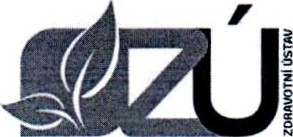 Příspěvková organizace (zřízená podle ss 86 odst. l, zákona č. 258/2000 Sb. v platném znění)MosKEVSKŕí 15.400 01 ÚSTÍ NAD LABEM lč: 71009361 DIČ: CZ71009361REGIONÁLNÍ PRACOVIŠTĚ HRADEC KRÁLOVÉ, UL. JANA ČERNÉHO 361, 503 41 HRADEC KRÁLOVÉNAŠE ZNAČKA VYŘIZUJE TELEFON E-MAIL DNE 57/HKA332-22/17/39/242 MUDr.Hana Řádová, Ph.D. +420 495 075 180 hana.radova@zuusti.cz 06.04.2017VĚC: Potvrzení přijetí objednávky ze dne 06.07.2017Potvrzuji přijetí Vaší objednávky a její plnění v roce 2017/2018DĹúRAVOTNi ÚSTAVad MUDr. Hana Rádová, Ph.D. vedoucí CZS pracoviště Hradec Králové	TELEFON	FAX	E-MAIL	BANKOVNÍ SPOJENÍ+420 477 751 Ill +420 477 751 117 zdravotni.ustav@.zuusti.cz	www.zuusti.cz	ČNB ÚL 10006-41936411/0710BOZP-PO s.r.o.Lhotská 2203193 OO PRAHA 9 - Horní Počernice